激光电视测距组件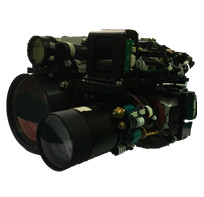 主要技术指标:波长:1064nm束散角:1 mrad发射口径:38mm接收口径:56mm测程:300-20000m测距精度:±3m(0.3m)显示精度:1m(0.1m)距离分辨率:50m工作方式:5次/分钟视放大率:10倍出瞳直径:5.0mm出瞳距离:15mm重量:1.39Kg接口:RS232尺寸:88mm×123mm×156mm显示方式:内目镜内显聚合物锂电池供电，≥500次，也可根据客户要求供电。